GUÍA EVALUADA DE RESUMEN UNIDAD 0Guía n°1   (Artes Visuales Difereciado de III Medio.)ITEM I.-.-Navega en Internet, observa las obras y escribe la pintura que más te gustó de los siguientes artistas Contemporáneos: (5 pts.)(Sugerencia link: https://www.youtube.com/watch?v=GXw3sNY7RGw)A. Roberto Matta ……………………………………………………………. B. Pablo Domínguez ……………………………………………………….. C. Wilfredo Lam ……………………………………………………………… D. Rufino Tamayo …………………………………………………………… E. Salvador Dalí….…………………………………………………………..ITEM II.-Observa la obra de Roberto Matta y responde las siguientes preguntas:(Sugerencia link: https://www.youtube.com/watch?v=pQIeBnnrgR4)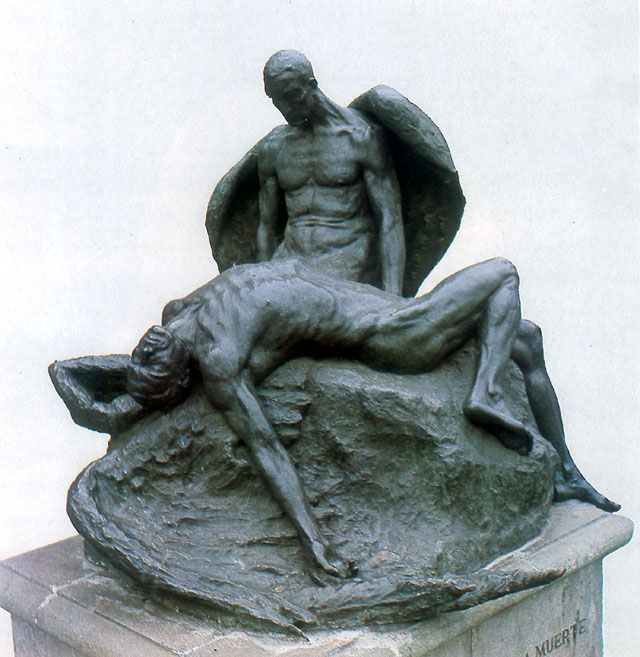 a. A la imagen observad: ¿Qué nombre le pondrías a la obra? (1 pts.)……………………………………………………………………………………………………………………………………………………………………………………………………………………………………………………………....b. A la imagen observada: ¿Qué te imaginas, quiso expresar el autor en esta obra? (3 pts.)…………………………………………………………………………………………………………………………………………………………………………………………………………………………………………………………....... c. A la imagen observada: ¿Reconoces algunas formas dentro de la obra? Explica. (Ejemplo: en la imagen observada veo cuatro composiciones que se refieren a figura geométrica. 3 pts.)…………………………………………………………………………………………………………………………………………………………………………………………………………………………………………………………........ITEM III.- A partir de las obras observadas anteriormente, dibuja y pinta tu propia obra Contemporánea cuyo título sea: “FELICIDAD”. (Debe considerar en sus dibujo: De acuerdo a ubicación colores (2 pts.), Textura (2 pts.), Decoración  (2pts.),  elementos predominantes (2pts.), forma (2 pts.))Nombre:Curso:FechaPuntaje EvaluaciónPuntaje Evaluación33Puntaje de corte (60%):Puntaje de corte (60%):202020Puntaje obtenido:Puntaje obtenido:Calificación:Calificación:INSTRUCCIONES:-Lee atentamente la guía que a continuación se te presenta.-Consulta los links que aparecen a lo largo de la guía: ellos te ayudarán a complementar tu trabajo.-Antes de entregar la guía, revisa la ortografía y redacción, recordar que también esto es parte del puntaje de la guía.-Cuando tenga finalizado su trabajo enviar al correo: maria.fuentes@elar.clObjetivos: -Construir y configurara el entorno. - Distinguir perspectiva estéticas, diversos estilos y espacios arquitectónicos, considerando sus formas, funciones y materiales.   -Identificar y reconocer hitos de la arquitectura y urbanismo.Contenidos: La composición e interpretación de un espacio arquitectónico.